校内研修資料◎ねらい ： 鹿中教員全員が「学級力向上プロジェクト」を自分のものにする。１	日時・６月○日（○）１６：００～１６：３０２	場所・図書室（来室順にカードを渡し、番号の席に座る。４人×６グループ）３	内容（１）アイスブレイク ４＋４ 分	テーマ：「どんな職員室にしたい？」① グループでホワイトボードに書き込みながら、ブレインストーミングする。（にぎやかに。）② ２個に絞り、発表する。（説明を加えて、ぜひアピールしてください。）③ 願いを共有して、みんなでアクション！（この流れは「学級力向上プロジェクト」と同じです。）（２）「学級力向上プロジェクト」とは（研究主任）４ 分（３）実践例１（１年担任）６ 分	１回目を実践した流れ・感想。今後の取組に向けての思い。（４）実践例２（２年担任）６ 分	以前行った研究授業の実践報告・気付いたこと。（５）バズ・セッション ４＋４＋２ 分	テーマ：「こんなことをやってみたい、ここがよくわからない」① グループでホワイトボードに書き込みながら、思ったことを言い合う。② 「やってみたい」「わからない」を１つずつ発表する。③ 質問に対し、答えられる人が答える。（６）ふり返り ３ 分（７）校長先生の話 ５分 「学級力向上プロジェクト」って何だろう？（理論編）１	はじめに・学級力は、教科学力やＰＩＳＡ型読解力と高い相関がある。（ベネッセ 2006 より）・学級力は、目標を達成しようとする「やり抜く力」と、対話と協力で「繋がる心」から成り立つ。→	学び合いが成立する。安心して集中できる。	→	学力向上へ２	「学級力」とは３	「学級力向上プロジェクト」とは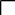 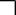 ４	学級力向上プロジェクトの進め方５	資料・「学級力向上プロジェクト」田中博之（金子書房）・	同	付属ＤＶＤデータ・指導案の型データ（2019 － 教務部 － 校内研修 － 授業づくり研究部）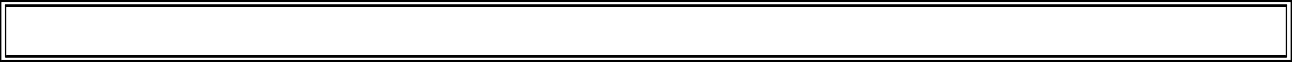 ふ	り	返	り	用	紙名前（	）◎ ねらい	：	鹿中教員全員が「学級力向上プロジェクト」を自分のものにする。◎ ふり返り（こんな力が付いた。こんなことに気づいた。こんなことをしてみたくなった。など）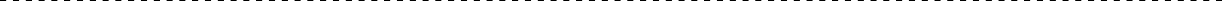 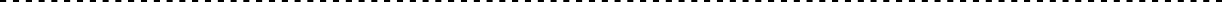 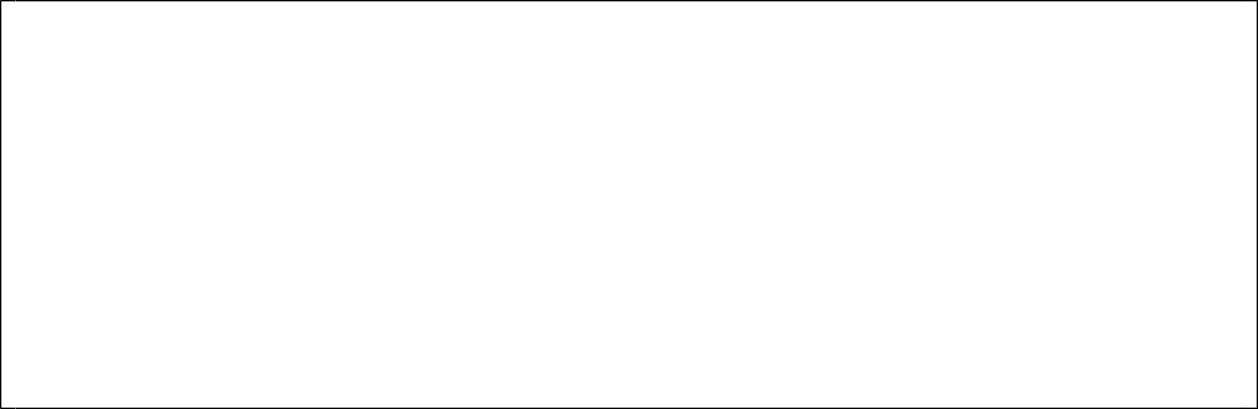 ※ありがとうございました。にぎやかに学び合えましたか。本日中に研究主任までご提出ください。